Мусульманская религиозная организация«Профессиональная образовательная организация Мамадышское медресе Централизованной религиозной организации-Духовного управления мусульман Республики Татарстан»ПРИКАЗ« 01 » сентября 2018 г.                                                    № 21О зачислении студентовна 1 курс  очно-заочного, заочного отделения и дополнительного образования    На основании протокола заседания Педагогического совета организации №__2__ от «01» сентября 2018 года.ПРИКАЗЫВАЮ:1. Зачислить в число студентов 1 курса очно-заочного отделения по специальности «Подготовка служителей и религиозного персонала  религиозных организаций мусульманского вероисповедания»:Гайфуллина Нурзида Мухамматсафина Галеева Гульназира ФасахетдиновнаГалимова Люция СаетовнаГумерова Флюра ВалиевнаГыймадиева Флюра ФайзетдиновнаЕпифанова Маргарита ГеннадьевнаЗакирова Люция МухамадияровнаМухаметшина Галия МарселевнаОгорельцева Сания НургалиевнаСабирова Альфия ГабдулхаевнаСадыкова Роза МубаракзяновнаСалимова Кадрия МаксутовнаСаматова Венера ХамитовнаСафиуллина Расима  МиннегаяновнаФайзриева Гузалия ГабдулхаковнаЗалетдинова Гульнара  МунаваровнаМустафина Лидия Павловна Хайдарова Сания ХамитовнаЗарипова Илсояр Идрисовна Садиков Данир ТагировичГусамов Маснави МирзагалеевичНигматзянова  Илгамия НурулловнаВахитов Инсаф СалимзяновичСадикова Гульназ Анваровна                                                                           2. Зачислить в число студентов 1 курса  заочного отделения по специальности: «Подготовка служителей и религиозного персонала  религиозных организаций мусульманского вероисповедания»:1. Ахметов Каниф Ахметгараевич2.Габдульбаров Хамит Камилович3.Зайнуллин Ильсур Нигъматович4.Хисматуллина Нурия Муллахметовна                                                                                        5.Ямалиева Суфия Гаптельхаковна                                                                                          6.Муратова Факирабану Мухамедьяровна                                                       7.Фатхуллин Миннерафик Гарифуллович                                                       8.Гумеров Сирин Харрасович                                                                           9.Якупов Хисамутдин Исхакович                                                              10.Фасхутдинов Файзулла Саитович                                                           11.Тухватуллин Рустам Тагирович                                                                      12.Садыков Равис Гарипович                                                                                13.Гайнанов Хайдар Абдуллович                                                                                    14.Галиев Ильшат Фоатович                                                                                     15.Шайхутдинов Рашид Мухаметович3. Зачислить следующих студентов на 1 курс дополнительного образования «Подготовка для поступающих в медресе» Аскаров Руслан НаилевичАхметзянов Аяз МаратовичБайбакова Фатима НурмухаметовнаВагизова Гульгена НакиповнаГабдрахманов Талгат МиннахметовичГалиева Розалия НургалиевнаГалимуллин Ислам РамилевичГаниева Гульшат Рифнуровна  Гарипова Гулия ХалимовнаКубиев Искандер ИрековичЛукманова Малика РаилевнаМустафин Карим РустамовичМухаметзянова  Язиля ТимергалиевнаМухутдинов Ильнур МансуровичМухутдинова Альфия ГабделкавиевнаНигматуллина Альфия НизамовнаНизамиева Альфира РафаиловнаРамазанова Ильсина ИльдусовнаРасулова Амина РамиковнаРасулова Мадина РамиковнаСалахов Ильнар ИльдаровичСалахова Саида ИльдаровнаСафина Гулия АгмаловнаТарасов Руслан ГеннадьевичТарасова Алина Геннадьевна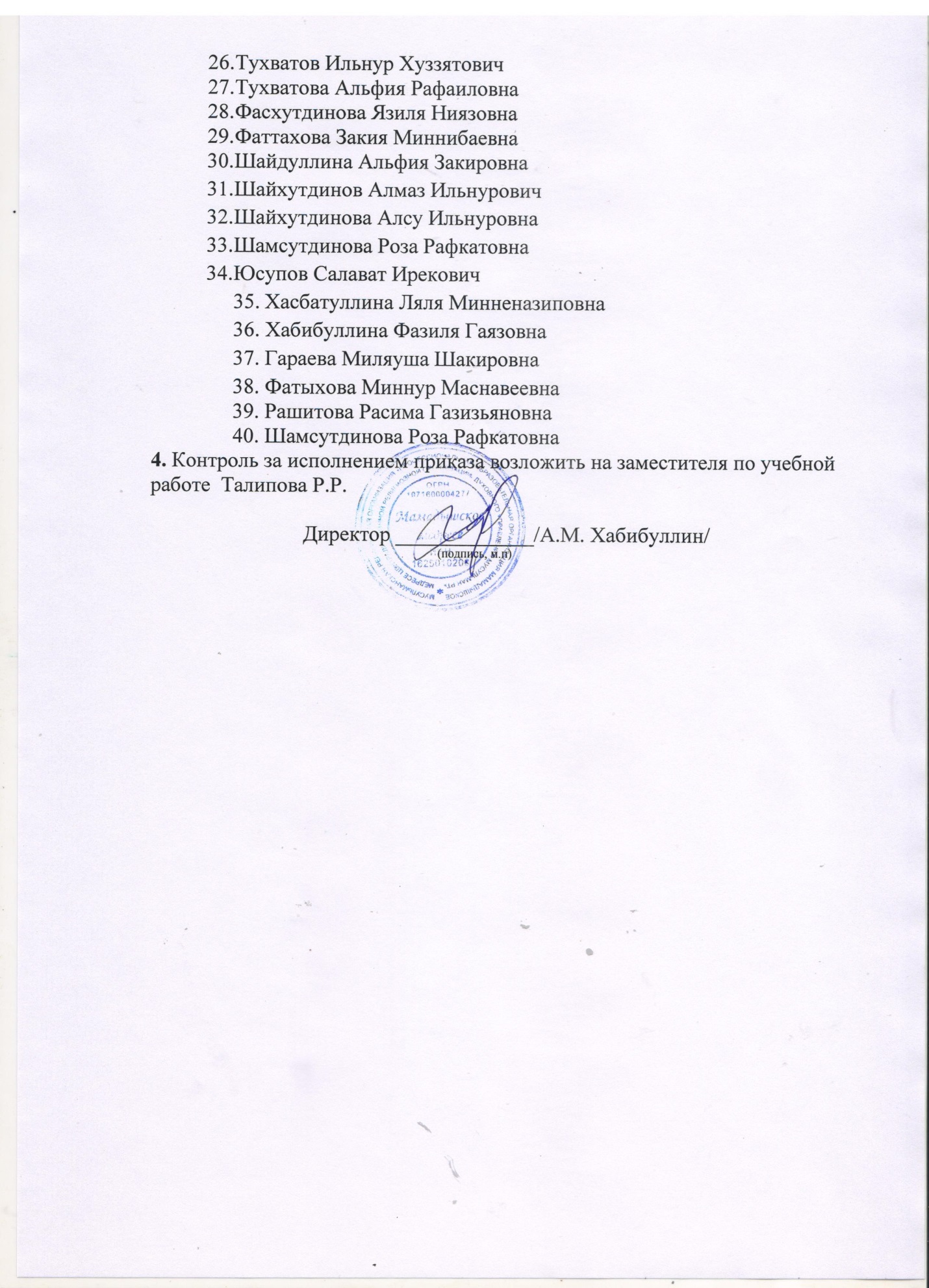 